Во исполнение   протокола  № 9 от  24.10.2022 г  «Заседание комиссии по чрезвычайным ситуациям и обеспечению пожарной безопасности Ремонтненского района»  Администрация Подгорненского сельского поселения предоставляет следующую информацию:-исполнение вопроса 1 пункта 2.1.: На территории Подгорненского сельского поселения не имеется фонда заглубленных помещений подземного пространства для укрытия населения.Глава Администрации  Подгорненского сельского поселения                                        Горбатенко Л.В.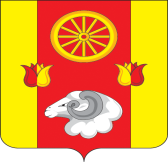 АдминистрацияПодгорненского сельского поселенияРемонтненского районаРостовской областиАдминистрацияПодгорненского сельского поселенияРемонтненского районаРостовской области                   Начальнику сектора ГО И ЧС                Администрации                   Ремонтненского района                                                                                                                                       Евкину И.И                   Начальнику сектора ГО И ЧС                Администрации                   Ремонтненского района                                                                                                                                       Евкину И.И                   Начальнику сектора ГО И ЧС                Администрации                   Ремонтненского района                                                                                                                                       Евкину И.И347491, с. Подгорное347491, с. Подгорноеул. Советская, 47факс  8(86379) 35-4-22тел. 8(86379) 35-2-68ул. Советская, 47факс  8(86379) 35-4-22тел. 8(86379) 35-2-68E-mail:sp32345@donpac.ruE-mail:sp32345@donpac.ru     исх. № 93.27/637 от 26.10.2022